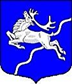 ВНУТРИГОРОДСКОЕ МУНИЦИПАЛЬНОЕ ОБРАЗОВАНИЕ САНКТ-ПЕТЕРБУРГА муниципальный округСЕВЕРНЫЙМУНИЦИПАЛЬНЫЙ СОВЕТ ПЯТОГО СОЗЫВАРЕШЕНИЕ N111-014-5-2018Протокол N014-5-2018"14" мая 2018 года                                                           		Санкт-ПетербургО внесении изменений в решение Муниципального Совета от 04.12.2017 № 080-010-5-2017В соответствии со статьями 169, 184,184.1 Бюджетного кодекса Российской Федерации, Федеральным законом от 06.10.2003 № 131-ФЗ «Об общих принципах организации местного самоуправления в Российской Федерации», Законом Санкт-Петербурга от 23.09.2009 № 420-79 «Об организации местного самоуправления в Санкт-Петербурге» руководствуясь Уставом внутригородского муниципального образования Санкт-Петербурга муниципальный округ Северный, положением «О бюджетном процессе во внутригородском муниципальном образовании Санкт-Петербурга муниципальный округ Северный», рассмотрев постановление Местной администрации от 07.05.2018 № 67-МА-2018 «О проекте решения Муниципального Совета «О внесении изменений в решение Муниципального Совета от 04.12.2017                                   № 080-010-5-2017» Муниципальный СоветРЕШИЛ:Внести в решение Муниципального Совета от 04.12.2017 № 080-010-5-2017                          «О бюджете внутригородского муниципального образования Санкт-Петербурга муниципальный округ Северный на 2018 год (в целом)» следующие изменения:Изложить Приложение 2 «Ведомственная структура расходов бюджета внутригородского муниципального образования Санкт-Петербурга муниципальный округ Северный на 2018 год» к решению в редакции согласно Приложению 1 к настоящему решению. Изложить Приложение 3 «Распределение бюджетных ассигнований бюджета внутригородского муниципального образования Санкт-Петербурга муниципальный округ Северный по разделам, подразделам, целевым статьям, группам и подгруппам видов расходов, классификации расходов бюджета на 2018 год» к решению в редакции согласно Приложению 2 к настоящему решению. 2. Установить, что субсидии в 2018 году предоставляются в целях реализации ведомственной целевой программы по участию в организации и финансировании временного трудоустройства несовершеннолетних в возрасте от 14 до 18 лет в свободное от учебы время, в пределах бюджетных ассигнований, предусмотренных соответствующей целевой статьей:2.1. юридическим лицам (за исключением субсидий муниципальным учреждениям, а также субсидий, указанных в пункте 7 статьи 78 Бюджетного кодекса Российской Федерации), индивидуальным предпринимателям, физическим лицам – производителям товаров, работ, услуг в целях возмещения затрат или недополученных доходов в связи с производством (реализацией) товаров, выполнением работ, оказанием услуг;2.2. иным некоммерческим организациям, не являющимся государственными (муниципальными) учреждениями.Местная администрация МО МО Северный в ходе исполнения бюджета определяет условия и порядок предоставления субсидий из бюджета муниципального образования МО МО Северный, предоставляемых в соответствии со статьей 78  Бюджетного кодекса Российской Федерации. Дополнить решение пунктом 11 следующего содержания:«Установить предельный объем муниципального долга на 2018 года в сумме 0,00.»;Пункт 11 соответственно считать пунктом 12, пункт 12 соответственно считать пунктом 13, пункт 13 соответственно считать пунктом 14.Настоящее решение вступает в силу после его официального опубликования.Контроль за исполнением настоящего решения возложить на И.О.Главы муниципального образования, исполняющего полномочия председателя Муниципального Совета, и И.О.Главы Местной администрации.И.О.Главы муниципального образования,исполняющего полномочияпредседателя Муниципального Совета	                                  Т.Ф. АнуфриеваПриложение 1к решению Муниципального Советаот «14» мая  2018 N111-014-5-2018ВЕДОМСТВЕННАЯ СТРУКТУРА РАСХОДОВ БЮДЖЕТА ВНУТРИГОРОДСКОГО МУНИЦИПАЛЬНОГО ОБРАЗОВАНИЯСАНКТ-ПЕТЕРБУРГА МУНИЦИПАЛЬНЫЙ ОКРУГ СЕВЕРНЫЙНА 2018 ГОД(тыс. руб.)И.О.Главы Местной администрации                              С.В. ПустосмеховаПриложение 2к решению Муниципального Советаот «14»мая  2018 N111-014-5-2018РАСПРЕДЕЛЕНИЕ БЮДЖЕТНЫХ АССИГНОВАНИЙ БЮДЖЕТА ВНУТРИГОРОДСКОГО МУНИЦИПАЛЬНОГО ОБРАЗОВАНИЯСАНКТ-ПЕТЕРБУРГА МУНИЦИПАЛЬНЫЙ ОКРУГ СЕВЕРНЫЙПО РАЗДЕЛАМ, ПОДРАЗДЕЛАМ, ЦЕЛЕВЫМ СТАТЬЯМ, ГРУППАМ И ПОДГРУППАМ ВИДОВ РАСХОДОВ КЛАССИФИКАЦИИ РАСХОДОВ БЮДЖЕТА НА 2018 ГОД(тыс. руб.)И.О.Главы Местной администрации                                С.В. Пустосмехова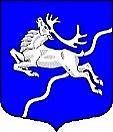 ВНУТРИГОРОДСКОЕ МУНИЦИПАЛЬНОЕ ОБРАЗОВАНИЕ САНКТ-ПЕТЕРБУРГА муниципальный округСЕВЕРНЫЙПОСТАНОВЛЕНИЕО проекте решения Муниципального Совета "О внесении изменений в решение Муниципального Совета от 04.12.2017 № 080-010-5-2017" Руководствуясь Бюджетным кодексом Российской Федерации, положением "О бюджетном процессе во внутригородском муниципальном образовании Санкт-Петербурга муниципальный округ Северный", Внести на рассмотрение Муниципального Совета на заседании 14.05.2018 проект решения "О внесении изменений в решение Муниципального Совета от 04.12.2017 № 080-010-5-2017". Контроль за исполнением настоящего распоряжения возложить на И.О. Главы Местной администрации.Приложения: 1.	Проект решения Муниципального Совета МО МО Северный о внесении изменений в местный бюджет МО МО Северный;2.	Пояснительная записка к проекту решения о внесении изменений в местный бюджет.И.О. Главы Местной администрации	             		С.В.Пустосмехова	№ п/пНАИМЕНОВАНИЕ СТАТЕЙГРБС кодКод раздела и подразделаКод целевой статьиКод вида расходовСуммаI.ГЛАВНЫЙ РАСПОРЯДИТЕЛЬ СРЕДСТВ МЕСТНОГО БЮДЖЕТА – 9703910,6I.ПРЕДСТАВИТЕЛЬНЫЙ ОРГАН (МУНИЦИПАЛЬНЫЙ СОВЕТ) ВНУТРИГОРОДСКОГО МУНИЦИПАЛЬНОГО ОБРАЗОВАНИЯ САНКТ-ПЕТЕРБУРГА МУНИЦИПАЛЬНЫЙ ОКРУГ СЕВЕРНЫЙ 9703910,61.ОБЩЕГОСУДАРСТВЕННЫЕ ВОПРОСЫ97001003910,61.1.ФУНКЦИОНИРОВАНИЕ ВЫСШЕГО ДОЛЖНОСТНОГО ЛИЦА СУБЪЕКТА РОССИЙСКОЙ ФЕДЕРАЦИИ И МУНИЦИПАЛЬНОГО ОБРАЗОВАНИЯ97001021223,51.1.1.Расходы на содержание Главы муниципального образования970010200201000111223,51.1.1.1.Расходы на выплаты персоналу в целях обеспечения выполнения функций государственными (муниципальными) органами, казенными учреждениями, органами управления государственными внебюджетными фондами970010200201000111001223,51.1.1.1.1.Расходы на выплаты персоналу муниципальных органов970010200201000111201223,51.2.ФУНКЦИОНИРОВАНИЕ ЗАКОНОДАТЕЛЬНЫХ (ПРЕДСТАВИТЕЛЬНЫХ) ОРГАНОВ ГОСУДАРСТВЕННОЙ ВЛАСТИ И ПРЕДСТАВИТЕЛЬНЫХ ОРГАНОВ МУНИЦИПАЛЬНЫХ  ОБРАЗОВАНИЙ97001032553,11.2.1.Расходы на содержание центрального аппарата Муниципального Совета 970010300202000212412,71.2.1.1.Расходы на выплаты персоналу в целях обеспечения выполнения функций государственными (муниципальными) органами, казенными учреждениями, органами управления государственными внебюджетными фондами970010300202000211002405,21.2.1.1.1.Расходы на выплаты персоналу муниципальных органов970010300202000211202405,21.2.1.1.2.Расходы на выплаты персоналу в целях обеспечения выполнения функций государственными (муниципальными) органами, казенными учреждениями, органами управления государственными внебюджетными фондами970010300202000212005,51.2.1.1.2.1Расходы на выплаты персоналу муниципальных органов970010300202000212405,51.2.1.1.3Иные бюджетные ассигнования970010300202000218002,01.2.1.1.3.1Уплата  налогов, сборов и иных платежей970010300202000218502,01.2.2.Расходы по компенсации  депутатам муниципального совета,  осуществляющим свои полномочия на непостоянной основе, расходов в связи с осуществлением ими своих мандатов97001030020400023140,41.2.3.1.Расходы на выплаты персоналу в целях обеспечения выполнения функций государственными (муниципальными) органами, казенными учреждениями, органами управления государственными внебюджетными фондами97001030020400023100140,41.2.3.1.1.Расходы на выплаты персоналу муниципальных органов97001030020400023120140,41.3.ДРУГИЕ ОБЩЕГОСУДАРСТВЕННЫЕ ВОПРОСЫ9700113134,01.3.1.Уплата членских взносов на осуществление деятельности Совета муниципальных образований Санкт-Петербурга и содержание его органов97001130920100441134,01.3.1.1.Иные бюджетные ассигнования97001130920100441800134,01.3.1.1.1.Уплата  налогов, сборов и иных платежей97001130920100441850134,0II.ГЛАВНЫЙ  РАСПОРЯДИТЕЛЬ СРЕДСТВ МЕСТНОГО БЮДЖЕТА- МЕСТНАЯ АДМИНИСТРАЦИЯ ВНУТРИГОРОДСКОГО МУНИЦИПАЛЬНОГО ОБРАЗОВАНИЯ САНКТ-ПЕТЕРБУРГА МУНИЦИПАЛЬНЫЙ ОКРУГ СЕВЕРНЫЙ92399589,41.ОБЩЕГОСУДАРСТВЕННЫЕ ВОПРОСЫ923010021603,61.1.ФУНКЦИОНИРОВАНИЕ ПРАВИТЕЛЬСТВА РОССИЙСКОЙ ФЕДЕРАЦИИ, ВЫСШИХ ИСПОЛНИТЕЛЬНЫХ ОРГАНОВ ГОСУДАРСТВЕННОЙ ВЛАСТИ СУБЪЕКТОВ РОССИЙСКОЙ ФЕДЕРАЦИИ, МЕСТНЫХ АДМИНИСТРАЦИЙ  923010419184,01.1.1.Расходы на содержание главы Местной Администрации923010400205000311223,51.1.1.1.1.Расходы на выплаты персоналу муниципальных органов923010400205000311201223,51.1.2.Расходы на содержание и обеспечение деятельности местной администрации по решению вопросов местного значения9230104002060003215359,11.1.2.1.Расходы на выплаты персоналу в целях обеспечения выполнения функций государственными (муниципальными) органами, казенными учреждениями, органами управления государственными внебюджетными фондами 9230104002060003210012857,61.1.2.1.1.Расходы на выплаты персоналу муниципальных органов9230104002060003212012857,61.1.2.2.Закупка товаров, работ и услуг для государственных (муниципальных)  нужд923010400206000322002464,71.1.2.2.1.Иные закупки товаров, работ и услуг для обеспечения муниципальных нужд923010400206000322402464,71.1.2.3.Иные бюджетные ассигнования9230104002060003280036,81.1.2.3.1.Уплата  налогов, сборов и иных платежей9230104002060003285036,81.1.3.Расходы на исполнение государственного полномочия Санкт-Петербурга по составлению протоколов об административных правонарушениях за счет субвенций из бюджета Санкт-Петербурга923010409200G01006,91.1.3.1.Закупка товаров, работ и услуг для государственных (муниципальных) нужд923010409200G01002006,91.1.3.1.1.Иные закупки товаров, работ и услуг для обеспечения муниципальных нужд923010409200G01002406,91.1.4.Расходы на исполнение государственного полномочия Санкт-Петербурга по организации и осуществлению деятельности по опеке и попечительству за счет субвенций из бюджета Санкт-Петербурга923010400200G08502594,51.1.4.1.Расходы на выплаты персоналу в целях обеспечения выполнения функций государственными (муниципальными) органами, казенными учреждениями, органами управления государственными внебюджетными фондами923010400200G08501002405,21.1.4.1.1.Расходы на выплаты персоналу муниципальных органов923010400200G08501202405,21.1.4.2.Закупка товаров, работ и услуг для государственных (муниципальных) нужд923010400200G0850200189,31.1.4.2.1.Иные закупки товаров, работ и услуг для обеспечения муниципальных нужд923010400200G0850240189,31.2.РЕЗЕРВНЫЕ ФОНДЫ923011180,01.2.1.Резервный фонд Местной Администрации 9230111070000006180,01.2.1.1.Иные бюджетные ассигнования9230111070000006180080,01.2.1.1.1.Резервные средства9230111070000006187080,01.3.ДРУГИЕ ОБЩЕГОСУДАРСТВЕННЫЕ  ВОПРОСЫ92301132339,61.3.1.Ведомственная целевая программа "Содержание муниципальной информационной службы"92301133300000072672,61.3.1.1.Закупка товаров, работ и услуг для государственных (муниципальных) нужд92301133300000072200672,61.3.1.1.1.Иные закупки товаров, работ и услуг для обеспечения муниципальных нужд 92301133300000072240672,61.3.1.Ведомственная целевая программа «Формирование архивных фондов органов местного самоуправления»92301137950800071590,01.3.1.1.Закупка товаров, работ и услуг для государственных (муниципальных) нужд92301137950800071200590,01.3.1.1.1.Иные закупки товаров, работ и услуг для обеспечения муниципальных нужд 92301137950800071240590,01.3.2.Расходы на выполнение работ по осуществлению закупок товаров, работ, услуг для обеспечения муниципальных нужд 92301130920200461200,01.3.2.1.Закупка товаров, работ и услуг для государственных (муниципальных) нужд92301130920200461200200,01.3.2.1.1.Иные закупки товаров, работ и услуг для обеспечения муниципальных нужд 92301130920200461240200,01.3.3.Ведомственная целевая  программа «Участие в деятельности по профилактике правонарушений» 92301137951000511315,01.3.3.1.Закупка товаров, работ и услуг для государственных (муниципальных) нужд92301137951000511200315,01.3.3.1.1.Иные закупки товаров, работ и услуг для обеспечения муниципальных нужд 92301137951000511240315,01.3.4.Муниципальная программа «Участие в профилактике терроризма и экстремизма» 92301137951100521167,01.3.4.1.Закупка товаров, работ и услуг для государственных (муниципальных) нужд92301137951100521200167,01.3.4.1.1.Иные закупки товаров, работ и услуг для обеспечения муниципальных нужд 92301137951100521240167,01.3.5.Ведомственная целевая программа «Охрана здоровья граждан от воздействия окружающего табачного дыма и последствий потребления табака»9230113795120054168,01.3.5.1.Закупка товаров, работ и услуг для государственных (муниципальных) нужд9230113795120054120068,01.3.5.1.1.Иные закупки товаров, работ и услуг для обеспечения муниципальных нужд 9230113795120054124068,01.3.6.Ведомственная целевая  программа «Участие в формах, установленных законодательством Санкт-Петербурга в мероприятиях по профилактике незаконного потребления наркотических и психотропных веществ, новых потенциально опасных психоактивных веществ, наркомании в Санкт-Петербурге»9230113795130053168,01.3.6.1.Закупка товаров, работ и услуг для государственных (муниципальных) нужд9230113795130053120068,01.3.6.1.1.Иные закупки товаров, работ и услуг для обеспечения муниципальных нужд 9230113795130053124068,01.3.7.Ведомственная целевая  программа «Реализация мер по профилактике дорожно-транспортного травматизма» 92301137951400491106,01.3.7.1.Закупка товаров, работ и услуг для государственных (муниципальных) нужд92301137951400491200106,01.3.7.1.1.Иные закупки товаров, работ и услуг для обеспечения муниципальных нужд92301137951400491240106,01.3.8.Ведомственная целевая программа «Организация информирования, консультирования и содействия жителям  по вопросам создания ТСЖ»9230113795200007270,01.3.8.1.Закупка товаров, работ и услуг для государственных (муниципальных) нужд9230113795200007220070,01.3.8.1.Иные закупки товаров, работ и услуг для обеспечения муниципальных нужд9230113795200007224070,01.3.9.Ведомственная целевая  программа «Защита прав потребителей»9230113795220007364,01.3.9.1.Закупка товаров, работ и услуг для государственных (муниципальных) нужд9230113795220007320064,01.3.9.1.1.Иные закупки товаров, работ и услуг для обеспечения муниципальных нужд9230113795220007324064,01.3.10.Ведомственная целевая программа «Участие в создании условий для реализации мер, направленных на укрепление межнационального и межконфессионального согласия, сохранение и развитие языков и культуры народов Российской Федерации, проживающих на территории муниципального образования, социальную культурную адаптацию мигрантов, профилактику межнациональных (межэтнических) конфликтов»9230113795240052219,01.3.10.1.Закупка товаров, работ и услуг для государственных (муниципальных) нужд9230113795240052220019,01.3.10.1.1.Иные закупки товаров, работ и услуг для обеспечения муниципальных нужд0113795240052224019,02.НАЦИОНАЛЬНАЯ БЕЗОПАСНОСТЬ И ПРАВООХРАНИТЕЛЬНАЯ ДЕЯТЕЛЬНОСТЬ9230300888,52.1.ЗАЩИТА НАСЕЛЕНИЯ И ТЕРРИТОРИИ ОТ  ЧРЕЗВЫЧАЙНЫХ СИТУАЦИЙ ПРИРОДНОГО И ТЕХНОГЕННОГО ХАРАКТЕРА, ГРАЖДАНСКАЯ ОБОРОНА9230309888,52.1.1.Ведомственная целевая программа «Организация в установленном порядке сбора и обмена информацией в области защиты населения и территории от чрезвычайных ситуаций,  а также содействие  в информировании об угрозе возникновения или о возникновении чрезвычайной ситуации, и  подготовка неработающего населения муниципального образования способам защиты и действиям в чрезвычайных ситуациях , а также способам защиты от опасностей, возникающих при ведении военных действий или вследствие этих действий» 92303097950900081888,52.1.1.1.Закупка товаров, работ и услуг для государственных (муниципальных) нужд92303097950900081200888,52.1.1.1.1.Иные закупки товаров, работ и услуг для обеспечения муниципальных  нужд 92303097950900081240888,53.НАЦИОНАЛЬНАЯ ЭКОНОМИКА9230400147,03.1.ОБЩЕЭКОНОМИЧЕСКИЕ ВОПРОСЫ923040195,03.1.1.Ведомственная целевая программа «Участие в организации и финансировании временного трудоустройства несовершеннолетних в возрасте от 14 до 18 лет в свободное от учебы время» 9230401795250010195,03.1.1.1.Иные бюджетные ассигнования9230401795250010180095,03.1.1.1.1.Субсидии юридическим лицам (кроме некоммерческих организаций), индивидуальным предпринимателям, физическим лицам - производителям товаров, работ, услуг9230401795250010181095,03.2.ДРУГИЕ ВОПРОСЫ В ОБЛАСТИ НАЦИОНАЛЬНОЙ ЭКОНОМИКИ923041252,03.2.1.Муниципальная программа «Развитие малого бизнеса» 9230412795210012152,03.2.1.1.Закупка товаров, работ и услуг для государственных (муниципальных) нужд9230412795210012120052,03.2.1.1.1.Иные закупки товаров, работ и услуг для обеспечения муниципальных нужд9230412795210012124052,04.ЖИЛИЩНО-КОММУНАЛЬНОЕ ХОЗЯЙСТВО923050051178,94.1.БЛАГОУСТРОЙСТВО923050351178,94.1.1.Ведомственная целевая программа «Благоустройство  придомовых территорий и дворовых территорий в границах внутригородского муниципального образования Санкт-Петербурга муниципальный округ Северный»923050379501001318653,04.1.1.1.Закупка товаров, работ и услуг для государственных (муниципальных) нужд923050379501001312008653,04.1.1.1.1.Иные закупки товаров, работ и услуг для обеспечения муниципальных нужд923050379501001312408653,04.1.2.Ведомственная целевая программа «Установка и содержание малых архитектурных форм на территории в границах внутригородского муниципального образования Санкт-Петербурга муниципальный округ Северный» 923050379502001341000,04.1.2.1.Закупка товаров, работ и услуг для государственных (муниципальных) нужд923050379502001342001000,04.1.2.1.1.Иные закупки товаров, работ и услуг для обеспечения муниципальных нужд923050379502001342401000,04.1.3.Ведомственная целевая программа «Озеленение территории в границах внутригородского муниципального образования Санкт-Петербурга муниципальный округ Северный»923050379503001511496,84.1.3.1.Закупка товаров, работ и услуг для государственных (муниципальных) нужд923050379503001512001496,84.1.3.1.1.Иные закупки товаров, работ и услуг для обеспечения муниципальных нужд923050379503001512401496,84.1.4.Ведомственная целевая программа «Уборка территорий, тупиков и проездов, не включенных в адресные программы, утвержденные исполнительными органами государственной власти Санкт-Петербурга»923050379504001414000,04.1.4.1.Закупка товаров, работ и услуг для государственных (муниципальных) нужд923050379504001412004000,04.1.4.1.1.Иные закупки товаров, работ и услуг для обеспечения муниципальных нужд923050379504001412404000,04.1.5.Ведомственная целевая программа «Обустройство детских площадок  на территории в границах внутригородского муниципального образования Санкт-Петербурга муниципальный округ Северный»92305037950500161800,04.1.5.1.Закупка товаров, работ и услуг для государственных (муниципальных) нужд92305037950500161200800,04.1.5.1.1.Иные закупки товаров, работ и услуг для обеспечения муниципальных нужд92305037950500161240800,04.1.6.Ведомственная целевая программа «Обустройство спортивных площадок  на территории в границах внутригородского муниципального образования Санкт-Петербурга муниципальный округ Северный» 92305037950600162750,04.1.6.1.Закупка товаров, работ и услуг для государственных (муниципальных) нужд92305037950600162200750,04.1.6.1.1.Иные закупки товаров, работ и услуг для обеспечения муниципальных нужд 92305037950600162240750,04.1.7.Ведомственная целевая программа «По комплексному благоустройству в рамках формирования комфортной городской среды на территории в границах внутригородского муниципального образования Санкт-Петербурга муниципальный округ Северный» 9230503795150013234479,14.1.7.1.Закупка товаров, работ и услуг для государственных (муниципальных) нужд9230503795150013220034479,14.1.7.1.1.Иные закупки товаров, работ и услуг для обеспечения муниципальных нужд 9230503795060013224034479,15.ОБРАЗОВАНИЕ9230700200,05.1.ПРОФЕССИОНАЛЬНАЯ ПОДГОТОВКА, ПЕРЕПОДГОТОВКА И ПОВЫШЕНИЕ КВАЛИФИКАЦИИ  9230705200,05.1.1.Ведомственная целевая программа «Развитие и совершенствование муниципальной службы, и кадрового потенциала органов местного самоуправления» 92307057951900181200,05.1.1.1.Закупка товаров, работ и услуг для государственных (муниципальных) нужд92307057951900181200200,05.1.1.1.1.Иные закупки товаров, работ и услуг для обеспечения муниципальных нужд92307057951900181240200,06.КУЛЬТУРА,  КИНЕМАТОГРАФИЯ92308007160,56.1.КУЛЬТУРА92308017160,56.1.1.Муниципальная программа «Комплексные мероприятия в области  патриотического воспитания» 92308014310100191698,86.1.1.1.Закупка товаров, работ и услуг для государственных (муниципальных) нужд92308014310100191200698,86.1.1.1.1.Иные закупки товаров, работ и услуг для обеспечения муниципальных нужд92308014310100191240698,86.1.2.Ведомственная целевая программа «Праздничный округ»923080179517002013149,36.1.2.1.Закупка товаров, работ и услуг для государственных (муниципальных) нужд923080179517002012003149,36.1.2.1.1.Иные закупки товаров, работ и услуг для обеспечения муниципальных нужд 923080179517002012403149,36.1.3.Ведомственная целевая программа «Комплексные мероприятия в области организации досуга населения внутригородского муниципального образования Санкт-Петербурга муниципальный округ Северный»923080179518005613312,46.1.3.1.Закупка товаров, работ и услуг для государственных (муниципальных) нужд923080179518005612003312,46.1.3.1.1.Иные закупки товаров, работ и услуг для обеспечения муниципальных нужд923080179518005612403312,47.СОЦИАЛЬНАЯ ПОЛИТИКА923100016636,07.1.ПЕНСИОННОЕ ОБЕСПЕЧЕНИЕ9231001955,87.1.1.Расходы на предоставление доплат к пенсии, пенсии за выслугу лет лицам, замещавшим муниципальные должности и должности муниципальной службы9231001920300231955,87.1.1.1.Социальное обеспечение и иные выплаты населению92310010920300231300955,87.1.1.1.1.Публичные нормативные социальные выплаты гражданам92310010920300231310955,87.2.ОХРАНА СЕМЬИ И ДЕТСТВА923100415680,27.2.1.Расходы на исполнение государственного полномочия Санкт-Петербурга   по выплате денежных средств на содержание ребенка в семье опекуна и приемной семье за счет субвенций из бюджета Санкт-Петербурга923100451100G086011688,17.2.1.1.Социальное обеспечение и иные выплаты населению923100451100G086030011688,17.2.1.1.1.Публичные нормативные социальные выплаты гражданам923100451100G086031011688,17.2.2.Расходы на исполнение государственного полномочия по выплате денежных средств на вознаграждение приемным родителям за счет субвенций из бюджета Санкт-Петербурга923100451100G08703992,17.2.2.1.Социальное обеспечение и иные выплаты населению923100451100G08703003992,17.2.2.1.1.Социальные выплаты гражданам, кроме публичных нормативных социальных выплат923100451100G08703203992,18.ФИЗИЧЕСКАЯ КУЛЬТУРА И СПОРТ9231100544,98.1.ФИЗИЧЕСКАЯ КУЛЬТУРА9231101544,98.1.1.Муниципальная программа «Развитие физической культуры и спорта среди жителей внутригородского муниципального образования Санкт-Петербурга муниципальный округ Северный»92311017951600241544,98.1.1.1.Закупка товаров, работ и услуг для государственных (муниципальных) нужд92311017951600241200544,98.1.1.1.1.Иные закупки товаров, работ и услуг для обеспечения муниципальных нужд92311017951600241240544,99.СРЕДСТВА МАССОВОЙ ИНФОРМАЦИИ92312001230,09.1.ПЕРИОДИЧЕСКАЯ ПЕЧАТЬ И ИЗДАТЕЛЬСТВА92312021230,09.1.1.Ведомственная целевая программа «Учреждение печатного средства массовой информации» 923120279523002511230,09.1.1.1.Закупка товаров, работ и услуг для государственных (муниципальных) нужд923120279523002512001230,09.1.1.1.1.Иные закупки товаров, работ и услуг для обеспечения муниципальных нужд923120279523002512401230,0ИТОГО РАСХОДОВ103500,0№ п/пНаименование разделов и подразделовКод раздела и подразделаКод целевой статьиКод вида расхоСумма1.ОБЩЕГОСУДАРСТВЕННЫЕ ВОПРОСЫ010025514,21.1.ФУНКЦИОНИРОВАНИЕ ВЫСШЕГО ДОЛЖНОСТНОГО ЛИЦА СУБЪЕКТА РОССИЙСКОЙ ФЕДЕРАЦИИ И МУНИЦИПАЛЬНОГО ОБРАЗОВАНИЯ01021223,51.1.1.Расходы на содержание Главы муниципального образования010200201000111223,51.1.1.1.Расходы на выплаты персоналу в целях обеспечения выполнения функций государственными (муниципальными) органами, казенными учреждениями, органами управления государственными внебюджетными фондами010200201000111001223,51.1.1.1.1.Расходы на выплаты персоналу муниципальных органов010200201000111201223,51.2.ФУНКЦИОНИРОВАНИЕ ЗАКОНОДАТЕЛЬНЫХ (ПРЕДСТАВИТЕЛЬНЫХ) ОРГАНОВ ГОСУДАРСТВЕННОЙ ВЛАСТИ И ПРЕДСТАВИТЕЛЬНЫХ ОРГАНОВ МУНИЦИПАЛЬНЫХ  ОБРАЗОВАНИЙ01032553,11.2.1.Расходы на содержание центрального аппарата Муниципального Совета 010300202000212412,71.2.1.1.Расходы на выплаты персоналу в целях обеспечения выполнения функций государственными (муниципальными) органами, казенными учреждениями, органами управления государственными внебюджетными фондами010300202000211002405,21.2.1.1.1.Расходы на выплаты персоналу муниципальных органов010300202000211202405,21.3.2.2.Закупка товаров, работ и услуг для государственных (муниципальных)  нужд010300202000212005,51.3.2.2.1.Иные закупки товаров, работ и услуг для обеспечения муниципальных нужд010300202000212405,51.3.2.2.Иные бюджетные ассигнования010300202000218002,01.3.2.2.1.Уплата  налогов, сборов и иных платежей010300202000218502,01.2.2.Расходы по компенсации  депутатам муниципального совета,  осуществляющим свои полномочия на непостоянной основе, расходов в связи с осуществлением ими своих мандатов01030020400023140,41.2.3.1.Расходы на выплаты персоналу в целях обеспечения выполнения функций государственными (муниципальными) органами, казенными учреждениями, органами управления государственными внебюджетными фондами01030020400023100140,41.2.3.1.1.Расходы на выплаты персоналу муниципальных органов01030020400023120140,41.3.ФУНКЦИОНИРОВАНИЕ ПРАВИТЕЛЬСТВА РОССИЙСКОЙ ФЕДЕРАЦИИ, ВЫСШИХ ИСПОЛНИТЕЛЬНЫХ ОРГАНОВ ГОСУДАРСТВЕННОЙ ВЛАСТИ СУБЪЕКТОВ РОССИЙСКОЙ ФЕДЕРАЦИИ, МЕСТНЫХ АДМИНИСТРАЦИЙ  010419184,01.3.1.Расходы на содержание главы Местной Администрации010400205000311223,51.3.1.1.Расходы на выплаты персоналу в целях обеспечения выполнения функций государственными (муниципальными) органами, казенными учреждениями, органами управления государственными внебюджетными фондами010400205000311001223,51.3.1.1.1.Расходы на выплаты персоналу муниципальных органов010400205000311201223,51.3.2.Расходы на содержание и обеспечение деятельности местной администрации по решению вопросов местного значения0104002060003215359,11.3.2.1.Расходы на выплаты персоналу в целях обеспечения выполнения функций государственными (муниципальными) органами, казенными учреждениями, органами управления государственными внебюджетными фондами0104002060003210012857,61.3.2.1.1.Расходы на выплаты персоналу муниципальных органов0104002060003212012857,61.3.2.2.Закупка товаров, работ и услуг для государственных (муниципальных)  нужд010400206000322002464,71.3.2.2.1.Иные закупки товаров, работ и услуг для обеспечения муниципальных нужд010400206000322402464,71.3.2.2.Иные бюджетные ассигнования0104002060003280036,81.3.2.2.1.Уплата  налогов, сборов и иных платежей0104002060003285036,81.3.3.Расходы на исполнение государственного полномочия Санкт-Петербурга по составлению протоколов об административных правонарушениях за счет субвенций из бюджета Санкт-Петербурга010409200G01006,91.3.3.1.Закупка товаров, работ и услуг для государственных (муниципальных)  нужд010409200G01002006,91.3.3.1.1.Иные закупки товаров, работ и услуг для обеспечения муниципальных нужд010409200G01002406,91.3.4.Расходы на исполнение государственного полномочия Санкт-Петербурга по организации и осуществлению деятельности по опеке и попечительству за счет субвенций из бюджета Санкт-Петербурга010400200G08502594,51.3.4.1.Расходы на выплаты персоналу в целях обеспечения выполнения функций государственными (муниципальными) органами, казенными учреждениями, органами управления государственными внебюджетными фондами010400200G08501002405,21.3.4.1.1.Расходы на выплаты персоналу муниципальных органов010400200G08501202405,21.3.4.2.Закупка товаров, работ и услуг для государственных (муниципальных)  нужд010400200G0850200189,31.3.4.2.1.Иные закупки товаров, работ и услуг для обеспечения муниципальных нужд010400200G0850240189,31.4.РЕЗЕРВНЫЕ ФОНДЫ011180,01.4.1.Резервный фонд Местной Администрации 0111070000006180,01.4.1.1.Иные бюджетные ассигнования0111070000006180080,01.4.1.1.1.Резервные средства0111070000006187080,01.5.ДРУГИЕ ОБЩЕГОСУДАРСТВЕННЫЕ  ВОПРОСЫ01132473,61.5.1.Ведомственная целевая программа "Содержание муниципальной информационной службы"01133300000072672,61.5.1.1.Закупка товаров, работ и услуг для государственных (муниципальных)  нужд01133300000072200672,61.5.1.1.1.Иные закупки товаров, работ и услуг для обеспечения муниципальных нужд 01133300000072240672,61.5.1.Ведомственная целевая программа «Формирование архивных фондов органов местного самоуправления»01137950800071590,01.5.1.1.Закупка товаров, работ и услуг для государственных (муниципальных)  нужд01137950800071200590,01.5.1.1.1.Иные закупки товаров, работ и услуг для обеспечения муниципальных нужд 01137950800071240590,01.5.2.Уплата членских взносов на осуществление деятельности Совета муниципальных образований Санкт-Петербурга и содержание его органов01130920100441134,01.5.2.1.Иные бюджетные ассигнования01130920100441800134,01.5.2.1.1.Уплата  налогов, сборов и иных платежей01130920100441850134,01.5.3.Расходы на выполнение работ по осуществлению закупок товаров, работ, услуг для обеспечения муниципальных нужд 01130920200461200,01.5.3.1.Закупка товаров, работ и услуг для государственных (муниципальных)  нужд01130920200461200200,01.5.3.1.1.Иные закупки товаров, работ и услуг для обеспечения муниципальных нужд 01130920200461240200,01.5.4.Ведомственная целевая  программа «Участие в деятельности по профилактике правонарушений» 01137951000511315,01.5.4.1.Закупка товаров, работ и услуг для государственных (муниципальных)  нужд01137951000511200315,01.5.4.1.1.Иные закупки товаров, работ и услуг для обеспечения муниципальных нужд 01137951000511240315,01.5.5.Муниципальная программа «Участие в профилактике терроризма и экстремизма» 01137951100521167,01.5.5.1.Закупка товаров, работ и услуг для государственных (муниципальных)  нужд01137951100521200167,01.5.5.1.1.Иные закупки товаров, работ и услуг для обеспечения муниципальных нужд 01137951100521240167,01.5.6.Ведомственная целевая программа «Охрана здоровья граждан от воздействия окружающего табачного дыма и последствий потребления табака»0113795120054168,01.5.6.1.Закупка товаров, работ и услуг для государственных (муниципальных)  нужд0113795120054120068,01.5.6.1.1.Иные закупки товаров, работ и услуг для обеспечения муниципальных нужд 0113795120054124068,01.5.7.Ведомственная целевая  программа «Участие в формах, установленных законодательством Санкт-Петербурга в мероприятиях по профилактике незаконного потребления наркотических и психотропных веществ, новых потенциально опасных психоактивных веществ, наркомании в Санкт-Петербурге»0113795130053168,01.5.7.1.Закупка товаров, работ и услуг для государственных (муниципальных)  нужд0113795130053120068,01.5.7.1.1.Иные закупки товаров, работ и услуг для обеспечения муниципальных нужд 0113795130053124068,01.5.8.Ведомственная целевая  программа «Реализация мер по профилактике дорожно-транспортного травматизма» 01137951400491106,01.5.8.1.Закупка товаров, работ и услуг для государственных (муниципальных)  нужд01137951400491200106,01.5.8.1.1.Иные закупки товаров, работ и услуг для обеспечения муниципальных нужд01137951400491240106,01.5.9.Ведомственная целевая программа «Организация информирования, консультирования и содействия жителям  по вопросам создания ТСЖ»0113795200007270,01.5.9.1.Закупка товаров, работ и услуг для государственных (муниципальных)  нужд0113795200007220070,01.5.9.1.Иные закупки товаров, работ и услуг для обеспечения муниципальных нужд0113795200007224070,01.5.10.Ведомственная целевая  программа «Защита прав потребителей»0113795220007364,01.5.10.1.Закупка товаров, работ и услуг для государственных (муниципальных)  нужд0113795220007320064,01.5.10.1.1.Иные закупки товаров, работ и услуг для обеспечения муниципальных нужд0113795220007324064,01.5.11.Ведомственная целевая программа «Участие в создании условий для реализации мер, направленных на укрепление межнационального и межконфессионального согласия, сохранение и развитие языков и культуры народов Российской Федерации, проживающих на территории муниципального образования, социальную культурную адаптацию мигрантов, профилактику межнациональных (межэтнических) конфликтов»0113795240052219,01.5.11.1.Закупка товаров, работ и услуг для государственных (муниципальных)  нужд0113795240052220019,01.5.11.1.1.Иные закупки товаров, работ и услуг для обеспечения муниципальных нужд0113795240052224019,02.НАЦИОНАЛЬНАЯ БЕЗОПАСНОСТЬ И ПРАВООХРАНИТЕЛЬНАЯ ДЕЯТЕЛЬНОСТЬ0300888,52.1.ЗАЩИТА НАСЕЛЕНИЯ И ТЕРРИТОРИИ ОТ  ЧРЕЗВЫЧАЙНЫХ СИТУАЦИЙ ПРИРОДНОГО И ТЕХНОГЕННОГО ХАРАКТЕРА, ГРАЖДАНСКАЯ ОБОРОНА0309888,52.1.1.Ведомственная целевая  программа «Организация в установленном порядке сбора и обмена информацией в области защиты населения и территории от чрезвычайных ситуаций,  а также содействие  в информировании об угрозе возникновения или о возникновении чрезвычайной ситуации, и  подготовка неработающего населения муниципального образования способам защиты и действиям в чрезвычайных ситуациях , а также способам защиты от опасностей, возникающих при ведении военных действий или вследствие этих действий» 03097950900081888,52.1.1.1.Закупка товаров, работ и услуг для государственных (муниципальных)  нужд03097950900081200888,52.1.1.1.1.Иные закупки товаров, работ и услуг для обеспечения муниципальных  нужд 03097950900081240888,53.НАЦИОНАЛЬНАЯ ЭКОНОМИКА0400147,03.1.ОБЩЕЭКОНОМИЧЕСКИЕ ВОПРОСЫ040195,03.1.1.Ведомственная целевая программа «Участие в организации и финансировании временного трудоустройства несовершеннолетних в возрасте от 14 до 18 лет в свободное от учебы время» 0401795250010195,03.1.1.1.Иные бюджетные ассигнования0401795250010180095,03.1.1.1.1.Субсидии юридическим лицам (кроме некоммерческих организаций), индивидуальным предпринимателям, физическим лицам - производителям товаров, работ, услуг0401795250010181095,03.2.ДРУГИЕ ВОПРОСЫ В ОБЛАСТИ НАЦИОНАЛЬНОЙ ЭКОНОМИКИ041252,03.2.1.Муниципальная программа «Развитие малого бизнеса» 0412795210012152,03.2.1.1.Закупка товаров, работ и услуг для государственных (муниципальных)  нужд0412795210012120052,03.2.1.1.1.Иные закупки товаров, работ и услуг для обеспечения муниципальных нужд0412795210012124052,04.ЖИЛИЩНО-КОММУНАЛЬНОЕ ХОЗЯЙСТВО050051178,94.1.БЛАГОУСТРОЙСТВО050351178,94.1.1.Ведомственная целевая программа «Благоустройство  придомовых территорий и дворовых территорий в границах внутригородского муниципального образования Санкт-Петербурга муниципальный округ Северный»050379501001318653,04.1.1.1.Закупка товаров, работ и услуг для государственных (муниципальных)  нужд050379501001312008653,04.1.1.1.1.Иные закупки товаров, работ и услуг для обеспечения муниципальных нужд050379501001312408653,04.1.2.Ведомственная целевая программа «Установка и содержание малых архитектурных форм на территории в границах внутригородского муниципального образования Санкт-Петербурга муниципальный округ Северный» 050379502001341000,04.1.2.1.Закупка товаров, работ и услуг для государственных (муниципальных)  нужд050379502001342001000,04.1.2.1.1.Иные закупки товаров, работ и услуг для обеспечения муниципальных нужд050379502001342401000,04.1.3.Ведомственная целевая программа «Озеленение территории в границах внутригородского муниципального образования Санкт-Петербурга муниципальный округ Северный»050379503001511496,84.1.3.1.Закупка товаров, работ и услуг для государственных (муниципальных)  нужд050379503001512001496,84.1.3.1.1.Иные закупки товаров, работ и услуг для обеспечения муниципальных нужд050379503001512401496,84.1.4.Ведомственная целевая программа «Уборка территорий, тупиков и проездов, не включенных в адресные программы, утвержденные исполнительными органами государственной власти Санкт-Петербурга»050379504001414000,04.1.4.1.Закупка товаров, работ и услуг для государственных (муниципальных)  нужд050379504001412004000,04.1.4.1.1.Иные закупки товаров, работ и услуг для обеспечения муниципальных нужд050379504001412404000,04.1.5.Ведомственная целевая программа «Обустройство детских площадок  на территории в границах внутригородского муниципального образования Санкт-Петербурга муниципальный округ Северный»05037950500161800,04.1.5.1.Закупка товаров, работ и услуг для государственных (муниципальных)  нужд05037950500161200800,04.1.5.1.1.Иные закупки товаров, работ и услуг для обеспечения муниципальных нужд05037950500161240800,04.1.6.Ведомственная целевая программа «Обустройство спортивных площадок  на территории в границах внутригородского муниципального образования Санкт-Петербурга муниципальный округ Северный» 05037950600162750,04.1.6.1.Закупка товаров, работ и услуг для государственных (муниципальных)  нужд05037950600162200750,04.1.6.1.1.Иные закупки товаров, работ и услуг для обеспечения муниципальных нужд 05037950600162240750,04.1.6.Ведомственная целевая программа «По комплексному благоустройству в рамках формирования комфортной городской среды на территории в границах внутригородского муниципального образования Санкт-Петербурга муниципальный округ Северный» 0503795150013234479,14.1.6.1.Закупка товаров, работ и услуг для государственных (муниципальных)  нужд0503795150013220034479,14.1.6.1.1.Иные закупки товаров, работ и услуг для обеспечения муниципальных нужд 0503795150013224034479,15.ОБРАЗОВАНИЕ0700200,05.1.ПРОФЕССИОНАЛЬНАЯ ПОДГОТОВКА, ПЕРЕПОДГОТОВКА И ПОВЫШЕНИЕ КВАЛИФИКАЦИИ  0705200,05.1.1.Ведомственная целевая программа «Развитие и совершенствование муниципальной службы, и кадрового потенциала органов местного самоуправления» 07057951900181200,05.1.1.1.Закупка товаров, работ и услуг для государственных (муниципальных)  нужд07057951900181200200,05.1.1.1.1.Иные закупки товаров, работ и услуг для обеспечения муниципальных нужд07057951900181240200,06.КУЛЬТУРА,  КИНЕМАТОГРАФИЯ08007160,56.1.КУЛЬТУРА08017160,56.1.1.Муниципальная программа «Комплексные мероприятия в области  патриотического воспитания» 08014310100191698,86.1.1.1.Закупка товаров, работ и услуг для государственных (муниципальных)  нужд08014310100191200698,86.1.1.1.1.Иные закупки товаров, работ и услуг для обеспечения муниципальных нужд08014310100191240698,86.1.2.Ведомственная целевая программа «Праздничный округ»080179517002013149,36.1.2.1.Закупка товаров, работ и услуг для государственных (муниципальных)  нужд080179517002012003149,36.1.2.1.1.Иные закупки товаров, работ и услуг для обеспечения муниципальных нужд 080179517002012403149,36.1.3.Ведомственная целевая программа «Комплексные мероприятия в области организации досуга населения внутригородского муниципального образования Санкт-Петербурга муниципальный округ Северный»080179518005613312,46.1.3.1.Закупка товаров, работ и услуг для государственных (муниципальных)  нужд080179518005612003312,46.1.3.1.1.Иные закупки товаров, работ и услуг для обеспечения муниципальных нужд080179518005612403312,47.СОЦИАЛЬНАЯ ПОЛИТИКА100016636,07.1.ПЕНСИОННОЕ ОБЕСПЕЧЕНИЕ1001955,87.1.1.Расходы на предоставление доплат к пенсии, пенсии за выслугу лет лицам, замещавшим муниципальные должности и должности муниципальной службы10010920300231955,87.1.1.1.Социальное обеспечение и иные выплаты населению10010920300231300955,87.1.1.1.1.Публичные нормативные социальные выплаты гражданам10010920300231310955,87.2.ОХРАНА СЕМЬИ И ДЕТСТВА100415680,27.2.1.Расходы на исполнение государственного полномочия Санкт-Петербурга   по выплате денежных средств на содержание ребенка в семье опекуна и приемной семье за счет субвенций из бюджета Санкт-Петербурга100451100G086011688,17.2.1.1.Социальное обеспечение и иные выплаты населению100451100G086030011688,17.2.1.1.1.Публичные нормативные социальные выплаты гражданам100451100G086031011688,17.2.2.Расходы на исполнение государственного полномочия по выплате денежных средств на вознаграждение приемным родителям за счет субвенций из бюджета Санкт-Петербурга100451100G08703992,17.2.2.1.Социальное обеспечение и иные выплаты населению100451100G08703003992,17.2.2.1.1.Социальные выплаты гражданам, кроме публичных нормативных социальных выплат100451100G08703203992,18.ФИЗИЧЕСКАЯ КУЛЬТУРА И СПОРТ1100544,98.1.ФИЗИЧЕСКАЯ КУЛЬТУРА1101544,98.1.1.Муниципальная программа «Развитие физической культуры и спорта среди жителей внутригородского муниципального образования Санкт-Петербурга муниципальный округ Северный»11017951600241544,98.1.1.1.Закупка товаров, работ и услуг для государственных (муниципальных)  нужд11017951600241200544,98.1.1.1.1.Иные закупки товаров, работ и услуг для обеспечения муниципальных нужд11017951600241240544,99.СРЕДСТВА МАССОВОЙ ИНФОРМАЦИИ12001230,09.1.ПЕРИОДИЧЕСКАЯ ПЕЧАТЬ И ИЗДАТЕЛЬСТВА12021230,09.1.1.Ведомственная целевая программа «Учреждение печатного средства массовой информации» 120279523002511230,09.1.1.1.Закупка товаров, работ и услуг для государственных (муниципальных)  нужд120279523002512001230,09.1.1.1.1.Иные закупки товаров, работ и услуг для обеспечения муниципальных нужд120279523002512401230,0ИТОГО РАСХОДОВ103500,0МЕСТНАЯ АДМИНИСТРАЦИЯ«07» мая 2018                                                    № 67-МА-2018ВНУТРИГОРОДСКОЕ МУНИЦИПАЛЬНОЕ ОБРАЗОВАНИЕСАНКТ-ПЕТЕРБУРГАмуниципальный округСЕВЕРНЫЙМЕСТНАЯ АДМИНИСТРАЦИЯЛуначарского проспект, дом 80 корп.1, литер Б,Санкт-Петербург, Россия, 195274телефон / факс  (812) 558-56-05сайт: МОСЕВЕРНЫЙ.РФe-mail: mo_nord_spb@mail.ruОГРН  1057813308420ИНН/КПП  7804328852/780401001ВНУТРИГОРОДСКОЕ МУНИЦИПАЛЬНОЕ ОБРАЗОВАНИЕСАНКТ-ПЕТЕРБУРГАмуниципальный округСЕВЕРНЫЙМЕСТНАЯ АДМИНИСТРАЦИЯЛуначарского проспект, дом 80 корп.1, литер Б,Санкт-Петербург, Россия, 195274телефон / факс  (812) 558-56-05сайт: МОСЕВЕРНЫЙ.РФe-mail: mo_nord_spb@mail.ruОГРН  1057813308420ИНН/КПП  7804328852/780401001                                  Муниципальный Совет                                  Муниципальный СоветПояснительная записка к проекту решения о внесении изменений в решение Муниципального Совета от 04.12.2017 № 080-010-5-2017Руководствуясь Бюджетным кодексом Российской Федерации, Положением о бюджетном процессе МО МО Северный, рекомендациям Комитета финансов Санкт-Петербурга предлагается:1. Соблюдая принцип результативности и эффективности использования бюджетных средств, исходя из необходимости достижения заданных результатов с использованием наименьшего объема средств, достижения наилучшего результата, предлагается внести изменение в решение Муниципального Совета от 04.12.2017г № 080-010-5-2017 перераспределив бюджетные ассигнования между непрограммными направлениями деятельности и ведомственными целевыми программами:Пояснительная записка к проекту решения о внесении изменений в решение Муниципального Совета от 04.12.2017 № 080-010-5-2017Руководствуясь Бюджетным кодексом Российской Федерации, Положением о бюджетном процессе МО МО Северный, рекомендациям Комитета финансов Санкт-Петербурга предлагается:1. Соблюдая принцип результативности и эффективности использования бюджетных средств, исходя из необходимости достижения заданных результатов с использованием наименьшего объема средств, достижения наилучшего результата, предлагается внести изменение в решение Муниципального Совета от 04.12.2017г № 080-010-5-2017 перераспределив бюджетные ассигнования между непрограммными направлениями деятельности и ведомственными целевыми программами:Пояснительная записка к проекту решения о внесении изменений в решение Муниципального Совета от 04.12.2017 № 080-010-5-2017Руководствуясь Бюджетным кодексом Российской Федерации, Положением о бюджетном процессе МО МО Северный, рекомендациям Комитета финансов Санкт-Петербурга предлагается:1. Соблюдая принцип результативности и эффективности использования бюджетных средств, исходя из необходимости достижения заданных результатов с использованием наименьшего объема средств, достижения наилучшего результата, предлагается внести изменение в решение Муниципального Совета от 04.12.2017г № 080-010-5-2017 перераспределив бюджетные ассигнования между непрограммными направлениями деятельности и ведомственными целевыми программами:ИО Главы Местной администрацииИО Главы Местной администрации                          С.В. Пустосмехова